Вариант № 5364552 (14)1. Задание 1 № 1135В одной из кодировок Unicode каждый символ кодируется 16 битами. Определите размер следующего предложения в данной кодировке: Но так и быть! Судьбу мою отныне я тебе вручаю.1) 752 бит2) 376 байт3) 94 бит4) 47 байт2. Задание 2 № 840Для какого из приведённых значений числа X ложно высказывание: (X = 9) ИЛИ НЕ (X < 10)?1) 82) 93) 104) 113. Задание 3 № 384Между населёнными пунктами А, В, С, D, Е, F построены дороги, протяжённость которых (в километрах) приведена в таблице: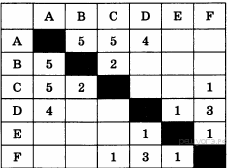 Определите длину кратчайшего пути между пунктами А и F. Передвигаться можно только по дорогам, протяжённость которых указана в таблице.1) 52) 63) 74) 84. Задание 4 № 6309Пользователь работал с каталогом C:\Физика\Задачи\Кинематика. Сначала он поднялся на один уровень вверх, потом спустился в каталог Экзамен и после этого спустился в каталог Кинематика. Укажите полный путь того каталога, в котором оказался пользователь.1) С:\Физика\Кинематика\Экзамен2) С:\Физика\Задачи\Экзамен\Кинематика3) С:\Физика\Экзамен\Кинематика4) С:\Физика\Задачи\Кинематика5. Задание 5 № 626Дан фрагмент электронной таблицы: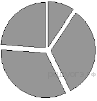 Какая из формул, приведённых ниже, может быть записана в ячейке C2, чтобы построенная после выполнения вычислений диаграмма по значениям диапазона ячеек A2:D2 соответствовала рисунку?1) =В1-12) =C1-D1+A13) =A1+D1+14) =D1*2+B16. Задание 6 № 146Исполнитель Черепашка перемещается на экране компьютера, оставляя след в виде линии. В каждый конкретный момент известно положение исполнителя и направление его движения. У исполнителя существует две команды: Вперёд n (где n — целое число), вызывающая передвижение Черепашки на n шагов в направлении движения; Направо m (где m — целое число), вызывающая изменение направления движения на m градусов по часовой стрелке. Запись Повтори k [Команда1 Команда2 КомандаЗ] означает, что последовательность команд в скобках повторится k раз.Черепашке был дан для исполнения следующий алгоритм: Повтори 9 [Вперёд 50 Направо 60]. Какая фигура появится на экране?1) правильный шестиугольник2) правильный треугольник3) незамкнутая ломаная линия4) правильный девятиугольник7. Задание 7 № 708Разведчик передал в штаб радиограмму•––•••–••––••–•––В этой радиограмме содержится последовательность букв, в которой встречаются только буквы А, Д, Ж, Л, Т. Каждая буква закодирована с помощью азбуки Морзе. Разделителей между кодами букв нет. Запишите в ответе переданную последовательность букв. Нужный фрагмент азбуки Морзе приведён ниже: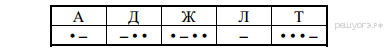 8. Задание 8 № 1162В программе «:=» обозначает оператор присваивания, знаки «+», «–», «*» и «/» – соответственно операции сложения, вычитания, умножения и деления. Правила выполнения операций и порядок действий соответствует правилам арифметики.Определите значение переменной b после выполнения алгоритма:a := 4b := 15a := b-a*3b := 24/a*4В ответе укажите одно целое число — значение переменной b.9. Задание 9 № 948Запишите значение переменной t, полученное в результате работы следующей программы. Текст программы приведён на трёх языках программирования.10. Задание 10 № 90В таблице Dat хранятся данные измерений среднесуточной температуры за 10 дней в градусах (Dat[1] — данные за первый день, Dat[2] — за второй и т. д.). Определите, какое число будет напечатано в результате работы следующей программы. Текст программы приведён на трёх языках программирования.11. Задание 11 № 1145На рисунке изображена схема дорог, связывающих города A, B, C, D, E, F, G. По каждой дороге можно двигаться только в одном направлении, указанном стрелкой. Сколько существует различных путей из города A в город G?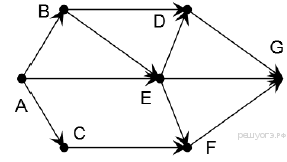 12. Задание 12 № 4976Ниже в табличной форме представлен фрагмент базы данных о морях Тихого океана:Сколько записей в данном фрагменте удовлетворяют условию (Площадь (тыс. км2) > 1000) И (Наибольшая глубина (м) < 5000)?В ответе укажите одно число — искомое количество записей.13. Задание 13 № 1084Некоторое число в двоичной системе счисления записывается как 1010110. Запишите это число в десятичной системе счисления.14. Задание 14 № 778У исполнителя Программист две команды, которым присвоены номера:1. вычти 32. умножь на 4Первая из них уменьшает число на экране на 3, вторая — увеличивает число в 4 раза. Составьте алгоритм получения из числа 1 числа 49, содержащий не более 5 команд. В ответе запишите только номера команд. (Например, 21212 — это алгоритм: умножь на 4, вычти 3, умножь на 4, вычти 3, умножь на 4, который преобразует число 2 в 68.) Если таких алгоритмов более одного, то запишите любой из них.15. Задание 15 № 4886Скорость передачи данных через ADSL-соединение равна 256000 бит/c. Передача файла через данное соединение заняла 16 секунд. Определите размер файла в Кбайт.В ответе укажите одно число — размер файла в Кбайт. Единицы измерения писать не нужно.16. Задание 16 № 697Некоторый алгоритм из одной цепочки символов получает новую цепочку следующим образом. Сначала вычисляется длина исходной цепочки символов; если она нечётна, то удваивается первый символ цепочки символов, а если чётна, то в конец цепочки добавляется буква С. В полученной цепочке символов каждая буква заменяется буквой, следующей за ней в русском алфавите (А — на Б, Б — на В и т. д., а Я — на А). Получившаяся таким образом цепочка является результатом работы алгоритма.Например, если исходной была цепочка ЛЕС, то результатом работы алгоритма будет цепочка ММЁТ, а если исходной была цепочка ПОЛЕ, то результатом работы алгоритма будет цепочка РПМЁТ.Дана цепочка символов РУЧЕЙ. Какая цепочка символов получится, если к данной цепочке применить описанный алгоритм дважды (т. е. применить алгоритм к данной цепочке, а затем к результату вновь применить алгоритм)? Русский алфавит: АБВГДЕЁЖЗИЙКЛМНОПРСТУФХЦЧШЩЪЫЬЭЮЯ.17. Задание 17 № 438Доступ к файлу com.pas, находящемуся на сервере net.ru, осуществляется по протоколу http. Фрагменты адреса файла закодированы буквами от А до Ж. Запишите последовательность этих букв, кодирующую адрес указанного файла в сети Интернет.А) ://Б) /В) .pasГ) netД) .ruЕ) httpЖ) com18. Задание 18 № 679В таблице приведены запросы к поисковому серверу. Для каждого запроса указан его код — соответствующая буква от А до Г. Расположите коды запросов слева направо в порядке возрастания количества страниц, которые нашёл поисковый сервер по каждому запросу. По всем запросам было найдено разное количество страниц. Для обозначения логической операции «ИЛИ» в запросе используется символ «|», а для логической операции «И» — «&»:ABCD123642=С1-2*А1=D1+B1=D1+1Алгоритмический языкБейсикПаскальалгначцел t,it := 2нц для i от 1 до 3t := t * iкцвывод tконDIM i,t AS INTEGERt = 2FOR i = 1 TO 3t = t * iNEXT iPRINT tVar t,i: integer;Begint := 2;For i := 1 to 3 dot := t * i;Writeln(t);End.Алгоритмический языкБейсикПаскальалгначцелтаб Dat[1:10]цел к, mDat[1] := 2Dat[2] := 5Dat[3] := 8Dat[4] := 5Dat[5] := 4Dat[6] := 2Dat[7] := 0Dat[8] := 3Dat[9] := 4Dat[10] := 5m := 0нц для к от 1 до 10если Dat[к] > m тоm : = Dat[к]всеКЦвывод mКОНDIM Dat(10) AS INTEGERDIM k,m AS INTEGERDat(1) = 2: Dat(2) = 5Dat(3) = 8: Dat(4) = 5Dat(5) = 4: Dat(6) = 2Dat(7) = 0: Dat(8) = 3Dat(9) = 4: Dat(10) = 5m = 0FOR k := 1 TO 10IF Dat(k)>m THENm = Dat[k]ENDIFNEXT kPRINT mVar k, m: integer;Dat: array[1..10] of integer;BeginDat[1] := 2; Dat[2] := 5;Dat[3] := 8; Dat[4] := 5;Dat[5] := 4; Dat[6] := 2;Dat[7] := 0; Dat[8] := 3;Dat[9] := 4; Dat[10] := 5;m := 0;for k := 1 to 10 doif Dat[k] > m thenbeginm := Dat[k]end;writeln(m);End.Название моряПлощадь
(тыс. км2Наибольшая глубина (м)Банда6957440Берингово23044773Восточно-Китайское8362719Жёлтое42040Коралловое47919165Охотское15903372Тасманово33353285Южно-Китайское34475560Японское9783669КодЗапросАДуб & Клён & БерёзаБДуб | КлёнВДуб & БерёзаГ(Дуб & Берёза) | Клён